From the President’s Desk – Amany Nuseibeh, PMPGreat Conference! Great achievements!  Thank you all. 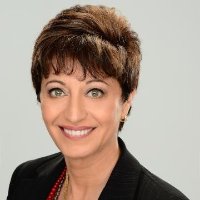 What a great few weeks for PMI Sydney Chapter!  We kicked off May with an energizing, thought provoking, very well attended PMI Australia Inaugural Conference.  Our key note speakers, presenters, sponsors, exhibitors and volunteers have set the bar quite high. The feedback we got was astounding; the engagement was very dynamic and fulfilling.  We thank you all for making this possible, for turning a dream that started with an idea early 2011 into a great reality in 2013. We are proud of our achievements and we’d like to recognise and thank everyone who has contributed to this success. You made it all possible via engaging, contributing, attending, enjoying and providing input and feedback. We look forward to our next collaborative effort with PMI Australian and NZ Chapters, joining out sister chapters organising joint events as part of celebrating International Project Management Day on Thursday7th November 2013.I’d like to take this opportunity to reflect - Mark Langley, PMI CEO who has kindly opened the conference with an enlightening and inspirational keynote speech, asking us if we’re ready to lead in the coming years and if we are equipped to face the arising challenges within our profession, portfolio, program and project management.  And that’s where our chapter, your chapter is leading,   taking a very pro-active role, providing opportunities for all of us to get ready. Our Board of Directors, Volunteers, Sponsors, Partners and Presenters are organising and delivering courses, workshops, events and increasing the opportunities for our members to network, learn and have fun.  We participated in the Talent18 conference, an exciting opportunity that enabled us to talk about our profession, what we’re looking for in a job and how to attract us. We are continuing our exciting engagements with universities, as we attended a development day at Curtin University and ran an event for Sydney University students. Our great partnership with our sponsors continue, our speed learning event in collaboration with CMI and IIBA was a great success, where  no matter how long we’ve been in the profession, we learned from each facilitator at least one thing or two. Our Breakfast event sponsored by DDLS has definitely strike a chord, as our presenters talked about both the theory and the practice of Benefits. Our Women in Project Management (WiPM) event sponsored by PwC was very inspiring, as four female leaders shed a light on their experiences and engaged an audience that is keen to learn and grow. Our volunteers have done a great job, drumming up support for Word Vision and iwda – international women development agency where more than 35 donated items were auctioned. All proceeds from the event will go to both charities.  Missed out on these events? We’ll cover more exciting topics this year, our next event will cover personal branding. Our popular courses, workshops and PMP exam preparation sessions are fully booked in no time. Our new offerings will soon be published, thanks to the great sponsorship by Paxus and the innovative ideas of the professional development team. Take a moment to log-into the website – read the latest updates, register for an upcoming event or course (there are discounts for PMI Sydney Chapter Members) and … enjoy the Single Sign On! Yes, we are continually looking at more efficient and effective methods to engage with our members, make your life a little bit easier and free some space in your memory. The Single Sing on means that you will now use your PMI.org log in to access the PMI Sydney Chapter website. New chapter members will get instantaneous access to pmisydney.org so they can start enjoy the benefits straight away.Our marketing team is going from strength to strength as we attract more sponsors enabling us to offer more services.   The Board continues to look for opportunities, as all Directors fulfil their respective roles, engage with our members and improve our services. We have a great team with loads of passion and energy.   We’d like to spread our wings beyond Sydney. In whichever capacity, in Sydney or not, if you would like to engage, facilitate or contribute. If you have any ideas, or would like to contribute to any of the portfolios, give us a ring, email us, and express your interest – we look forward to your engagement, input and feedback. Looking forward to seeing you at the next event.